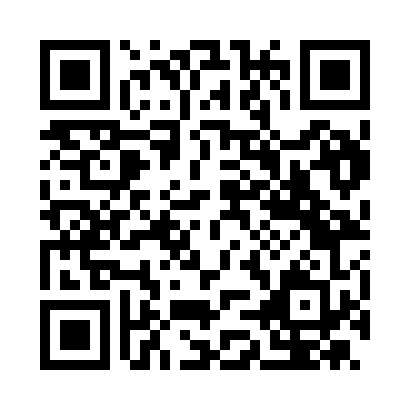 Prayer times for Antognola, ItalyMon 1 Apr 2024 - Tue 30 Apr 2024High Latitude Method: Angle Based RulePrayer Calculation Method: Muslim World LeagueAsar Calculation Method: HanafiPrayer times provided by https://www.salahtimes.comDateDayFajrSunriseDhuhrAsrMaghribIsha1Mon5:146:521:145:447:379:102Tue5:126:501:145:457:399:113Wed5:096:481:145:457:409:134Thu5:076:471:135:467:419:145Fri5:056:451:135:477:429:166Sat5:036:431:135:487:439:177Sun5:016:411:135:497:449:198Mon4:596:401:125:497:469:209Tue4:576:381:125:507:479:2210Wed4:556:361:125:517:489:2311Thu4:536:351:125:527:499:2512Fri4:516:331:115:527:509:2613Sat4:496:311:115:537:529:2814Sun4:476:301:115:547:539:2915Mon4:456:281:115:557:549:3116Tue4:426:261:105:557:559:3317Wed4:406:251:105:567:569:3418Thu4:386:231:105:577:579:3619Fri4:366:211:105:587:599:3720Sat4:346:201:095:588:009:3921Sun4:326:181:095:598:019:4122Mon4:306:171:096:008:029:4223Tue4:286:151:096:008:039:4424Wed4:266:141:096:018:049:4625Thu4:246:121:086:028:069:4726Fri4:226:111:086:038:079:4927Sat4:206:091:086:038:089:5128Sun4:186:081:086:048:099:5229Mon4:166:061:086:058:109:5430Tue4:146:051:086:058:119:56